Jelentkezési lap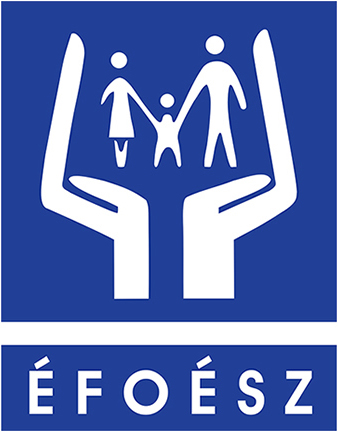 Értelmi Fogyatékossággal Élők és Segítőik Országos Érdekvédelmi SzövetségeAdószám: 19002529-1-43						Nyilvántartásba-vételi száma: E000771/2014Székhely: 1093 Budapest, Lónyay utca 17. 1/1.Tel/fax: (061) 411-1356, (061) 411-1357 E-mail: efoesz@efoesz.hu; Honlap: www.efoesz.hu		A képzési program megnevezése: Felkészítő tréning önérvényesítő-csoport vezetőknekKépzés helyszíne: 2660 Balassagyarmat, Rákóczi út 66.Ideje: 2017. november 08-09-10.JELENTKEZÉSI HATÁRIDŐ: 2017. október 20.Kérem, töltse ki az alábbi mezőket: Az intézmény nyilatkozik, hogy a jelentkező adatait bizalmasan kezeli, harmadik félnek kizárólag jogszabályi előírási kötelezettség alapján szolgáltatja ki. A jelentkező átadja az intézménynek az adatait kezelésre, az intézmény az adatokat a kötelező statisztikai célú adatnyilvántartás és adatszolgáltatás (OSAP1665), valamint tanfolyam-szervezési célra használhatja. Dátum: 																jelentkező aláírásaNév:Születési név:Születési hely, idő:Neme:Állampolgársága:Lakóhely:E-mail cím vagy telefonszám a közvetlen kapcsolattartáshoz:Végzettség - információ statisztikai célokra (a megfelelő aláhúzandó):Ált. iskola 8 osztályánál kevesebb8 évfolyam elvégzésével tanúsított iskolai végzettségBefejezett 10 évfolyamSzakiskolaSpeciális szakiskolaSzakmunkásképző iskolaBefejezett szakközépiskolai 12 évfolyamBefejezett gimnáziumi 12 évfolyamSzakközépiskolai érettségiGimnáziumi érettségiTechnikumi végzettségFelsőoktatási intézményben megszerzett oklevél, diplomaMunkaerő-piaci státusza - információ statisztikai célokra (a megfelelő aláhúzandó):alkalmazott; vállalkozó, vállalkozásban segítő családtag; munkanélküli; tanuló, fizetés nélküli gyakornok; nyugdíjas; munkaképtelen (rokkant); gyeden, gyesen, gyeten van; háztartásbeli; egyéb inaktív